	A Área do Alemão divulga o RESULTADO FINAL referente ao Edital de seleção de MINISTRANTES DOS CURSOS BÁSICOS DE LÍNGUA ALEMÃ I.Pelotas, 24 de março de 2016.Profa. Dra. Maria Nilse SchneiderCoordenadora do Curso Básico de Alemão I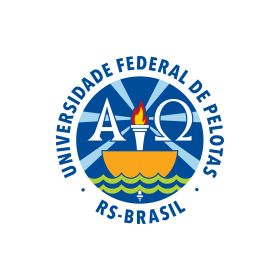 MINISTÉRIO DA EDUCAÇÃOUNIVERSIDADE FEDERAL DE PELOTASCENTRO DE LETRAS E COMUNICAÇÃO CÂMARA DE EXTENSÃO - CaExt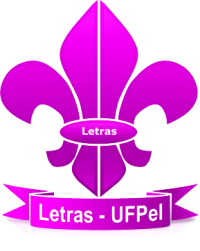 ProjetoAlunoClassificaçãoAlemão Básico IRavi Festa Rossi1º lugar